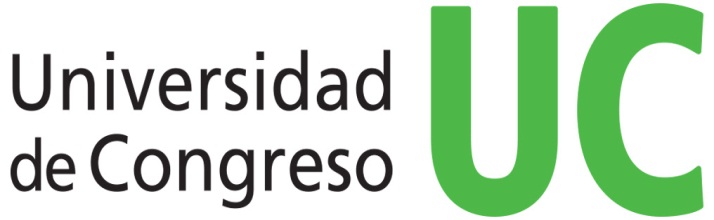 			CICLO  LECTIVO:2018MATERIACARRERASSEDEUBICACIÓN EN EL PLAN DE ESTUDIOSPRIMER SEMESTRE – 1° AÑOÁREA DE FORMACIÓNLENGUAS  EXTRANJERASTURNOCARGA HORARIA 6 horas reloj semanales de dictado de clase.EQUIPO DOCENTEASIGNATURAS CORRELATIVAS PREVIASASIGNATURASCORRELATIVAS POSTERIORESFUNDAMENTOSOBJETIVOS POR COMPETENCIASCONTENIDOS TeóricosCONTENIDOS MINIMOS SEGÚN CONEAUINGLÉS   IIIEquivalencia con el MCER A2.1Eje comunicativo:presentaciones personales, realización de reservas  telefónicas, pedir y ofrece información, resolución de problemas conversaciones telefónicas simples.Eje léxico-gramatical: Países y capitales, tipos de organizaciones y los cargos en cada área, ubicación de la compañía, vocabulario relativo a la tecnología, la documentación de la oficina. Presente simple, there is/there are, some/ any, expresiones de tiempo para el presente, adverbios de frecuencia, imperativo, introducción al tiempo pasado, expresiones de tiempo para el pasado.CONTENIDOSESTRATEGIAS METODOLÓGICASREGULARIDADProf.   Silvia González SanzProf. Nora OllerNOMBRE DEL TITULAR DE LA CÁTEDRAINGLES  IIIContador Público – Licenciatura en Administración – Licenciatura en Comunicación – Licenciatura en Comercio Exterior Licenciatura en Relaciones Internacionales Licenciatura en Comercialización con Orientación InternacionalCIUDAD DE MENDOZAMañanaPROFESOR TITULAR: Lic. Silvia González Sanz        sanz575@yahoo.com.ar                                                   Prof. Nora OllerIngles  IIIngles IVGenerales Lograr que el alumno use el idioma para comunicarse oralmente  y de manera eficaz en diferentes situaciones de la vida cotidiana.Lograr que los alumnos puedan desarrollar las cuatro macro habilidades de la legua inglesa: escucha, habla, lectura y escritura.Fomentar el conocimiento y respeto por la propia cultura y las extranjeras.Adquirir elementos léxicos y estructuras que resulten útiles en el ámbito laboral.Competencias GeneralesObtener un nivel de conocimiento de la lengua inglesa  A2.1 según el Marco Europeo de Referencia para las LenguasCompetencias ConceptualesEspecíficasAdquirir elementos léxicos y estructuras que resulten útiles en el ámbito laboral.Eje comunicativo: Presentarse, hablar de rutinas propias y de terceros, pedir  y dar información personal.   Hablar de diferente tipos de empresas y sus sectores.   Reservar y solicitar información por teléfono.  Dejar mensajes telefónicos.  Hablar sobre tecnología.  Dar indicaciones de uso de artefactos  electrónicos.  Pedir y dar ayuda.Eje léxico gramatical: Presente, verbo “to be”, Presente simple.  There is there are. Some / Any.  Adverbios de frequencia ( always, usually, often,sometimes, rarely, never).  Pasado:  was / were, verbos regulares e irregulars, expresiones de tiempo pasado (yesterday, last night, last week, etc. , three days ago, two years ago, etc., in 1998.) Competencias ProcedimentalesEspecíficasDesarrollar las cuatro macro habilidades de la lengua inglesa.Leer:  comprender textos escritos,  interpretando.Escribir: producir textos escritos adecuados a su nivel de competencia y según las distintas situaciones comunicativas.Hablar:  Producir discursos orales expresados con claridad y precisión adecuado a cada situación comunicativa y con una información organizada.Escuchar:   Comprender textos orales e interpretar la información relacionadas con temas generales y disciplinares, identificando ideas especificas en diversas interacciones comunicativas, formales e informales.Competencias Actitudinales EspecificasFomentar el conocimiento y respeto por la propia cultura y las extranjeras.Trabajar en equipo.Promover la confianza en la capacidad de aprendizaje de una lengua extranjera.Respetar al grupo de pares, sus opiniones particulares estilos de aprendizaje y cualquier otro tipo de diferencia personal. CONTENIDOS UNIDAD IFUNCIONES COMUNICATIVASSocializar. Hablar de distintos tipos de trabajo. Hacer preguntas personales. Saludos y despedidas.VOCABULARIOCountries, nationalities and jobs, website, assistant, journey.GRAMÁTICAPresente simple, pronombres posesivos. UNIDAD IIFUNCIONES COMUNICATIVASIntercambiar información. Hablar de diferentes tipos de empresas.Reservar y solicitar información por teléfono. Asking about companies. Booking and ordering by phone. VOCABULARIOCompany types and activities. Electronics, automobile, pharmaceutical, real estate, financial services. Verbs:  produce, develop, provide, employ, sell, export, import. Work for, work with.GRAMÁTICAPresent Simple.UNIDAD IIIFUNCIONES COMUNICATIVASDejar mensajes telefónicos. Iniciar y terminar una conversación personal y telefónica. Hablar sobre la empresa, su ubicación y el edificio donde se encuentra. VOCABULARIOLocation and company building. Regional office. Public transport. Car parking, car hiring. Take a message, leave a message. GRAMÁTICAEstructurasqueindicanexistencia: There is/there are.    Cuantificadores: Some-anyVerbos modales: Can/ can’tUNIDAD IVFUNCIONES COMUNICATIVASSolicitar y ofrecer ayuda. Hablar sobre tecnología. Describir el funcionamiento de distintos artefactos electrónicos. VOCABULARIOTechnology and functions. Switch on/off; enter password. Screen, icon. Code, user name. Take breaksGRAMÁTICAAdverbs of frequency. Adverbios de frecuencia: always, never, rarely, often. Formulación de preguntas. UNIDAD VFUNCIONES COMUNICATIVASResolver problemas. Manejar documentos y correspondencia. Chequear acciones. Pedir disculpas.VOCABULARIOPrint a hard copy, send an email, business card, invoice, delivery card, receipt, angry customers, bad products or services. GRAMÁTICAPasado simple del verbo “be” y verbos regulares. BIBLIOGRAFÍA    “ Business Result  Elementary ”   Student's Book with DVD-ROM and Online Workbook Pack.    OXFORD.    David Grant, John Hughes & Rebecca TurnerWELLS, J. C. (2008). Longman Pronunciation Dictionary. Essex: Longman Group UK Limited. (2014) Longman Dictionary of Contemporary English. 6th Edition Essex: Pearson Education Limited.BIBLIOGRAFÍA COMPLEMENTARIAOxford Advanced Learner's DictionaryOxford Collocations Dictionary for students of English“ Diccionario  INGLES ”,  Collins Pocket PlusESTRATEGIAS METODOLÓGICASClases teórico-prácticas, con énfasis en la comunicación oral. Uso intensivo del idioma inglés en clase. Presentación oral de temas seleccionados. Uso de Tics (audios, videos, CD-Rom, Internet, redes sociales, plataforma virtual). Uso de material auditivo para la escucha comprensiva. Dramatización de situaciones reales. Producción de textos de diversa índole y de complejidad creciente.COMPETENCIAS A DESARROLLARCapacidad para expresarse en forma oral y escritaCapacidad de Análisis/SíntesisCapacidad negociar significados.PROMOCION y REGULARIDADLa evaluación será formativa (continua) y sumativa. Se tomarán 4 trabajos prácticosescritos durante el cursado.Promoción directaSe logrará la promoción directa de la materia cumpliendo los siguientes requisitos: -75% de trabajos prácticos aprobados-80 % de asistencia-Aprobación de los dos  parciales con una calificación igual o mayor a 8 (ocho)-Entrega en tiempo y forma de un glosario o mapa conceptual con el vocabulario de cada unidad.REGULARIDADSe logrará la regularidad si no se cumple alguna de las condiciones expuestas anteriormente, siempre y cuando se cumplan los siguientes requisitos: - 70 % de trabajos prácticos aprobados-70 % de asistencia-Aprobación de los parcialeso su recuperatorio. -Entrega en tiempo y forma de un glosario o mapa conceptual con el vocabulario de cada unidad.En este caso, el/la estudiante deberá presentarse a mesa de examen final según cronograma establecido por la Universidad.  De no cumplir con los requisitos anteriormente mencionados, el alumno queda en condición de “ Libre” y deberá recusar la materia.PROMOCION INDIRECTADe acuerdo a lo previsto por el Reglamento General Interno de la Universidad de Congreso, los alumnos que hayan logrado la condición de regulares deberán promocionar esta asignatura bajo la modalidad Indirecta. Es decir, deberán rendir el examen final correspondiente en los turnos previstos para tal efecto.Dicho examen será teórico y práctico y tendrá como máximo 100 puntos. Para aprobar el mismo será necesario obtener 60 puntos o más. La nota final del mismo resultará de aplicar la escala vigente al momento de rendir el examen.